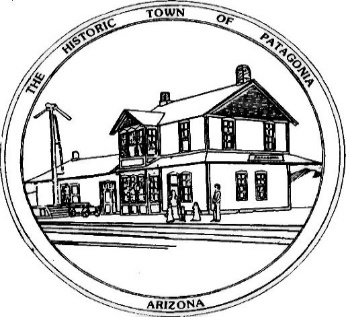 NOTICE OF SPECIAL MEETINGFOR THE TOWN OF PATAGONIAPLANNING & DEVELOPMENT COMMITTEE            PURSUANT TO A.R.S. 38-431.02, NOTICE    	IS HEREBY GIVEN TO THE MEMBERS OF THE PATAGONIA PLANNING AND 	DEVELOPMENT COMMITTEE AND THE 	GENERAL PUBLIC THAT THE PATAGONIA 	PLANNING AND DEVELOPMENT COMMITTEE WILL HOLD ASPECIAL MEETING AT 6:00 P.M. SEPTEMBER 6, 2022THIS MEETING WILL BE HELD WITH PUBLIC PARTICIPATION AND VIA ZOOM  MEETING I.D.: 957-511-4862PASSWORD: 338501 TOWN HALL310 MC KEOWN AVENUEPATAGONIA, AZDATED THIS 2ND DAY OF SEPTEMBER 2022. TOWN OF PATAGONIA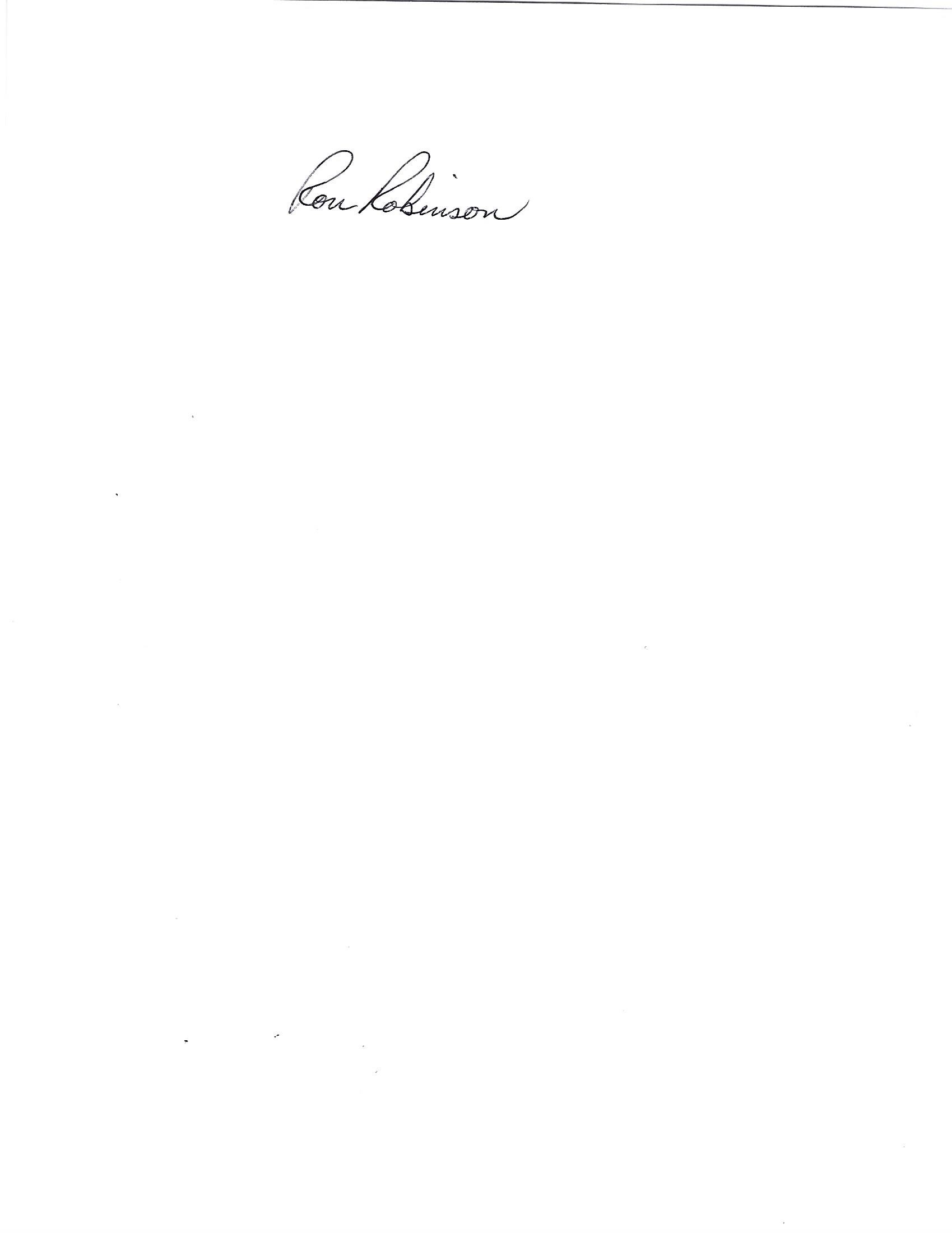  RON ROBINSONTOWN CLERK